Name ________________________________________ Date _________________Period _____Mass Spectrometry of an Unknown Element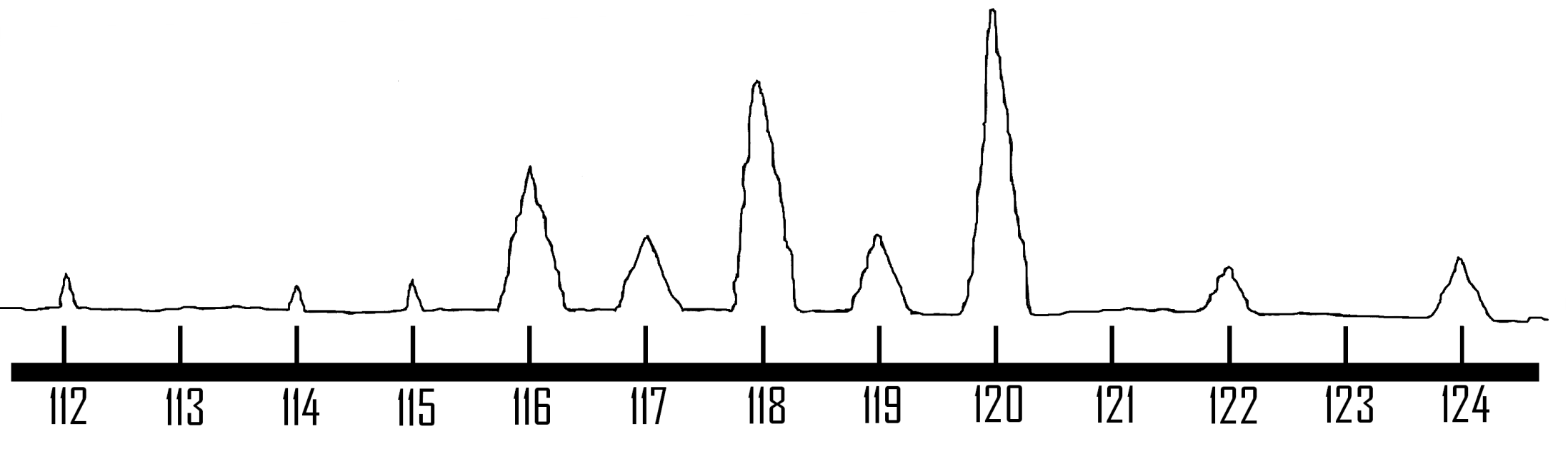 Peak #Base(_______)Height(_______)Area(______)Percentage